	     ikt.sz.: 0008-027-2018-TIT-R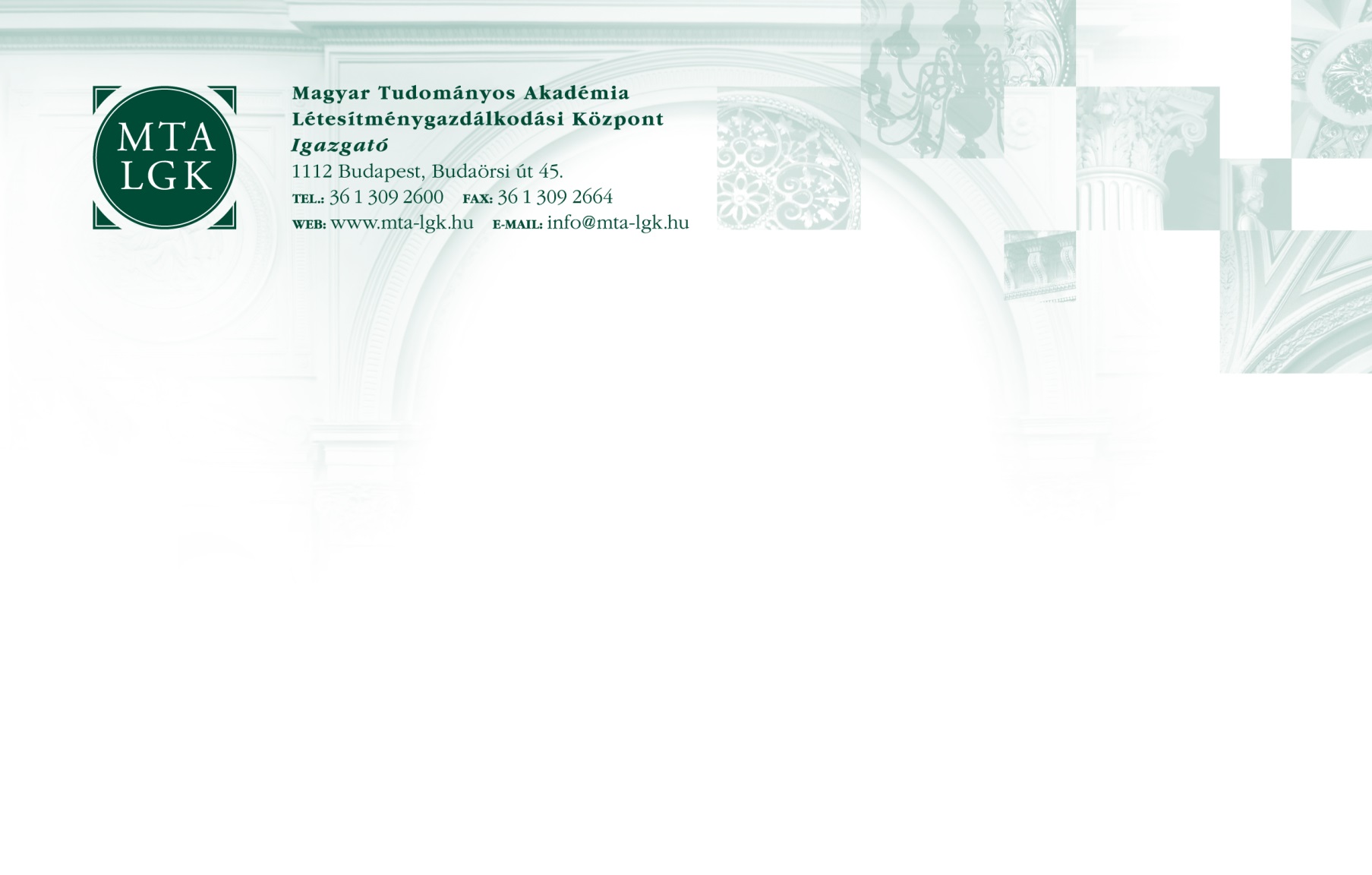 A Magyar Tudományos Akadémia Létesítménygazdálkodási KözpontBeruházási és Felújítási Osztálypályázatot hirdetépítész beruházó - műszaki ellenőrmunkakör ellátásáraA közalkalmazotti jogviszony időtartama:határozatlan idejű jogviszony,próbaidő: 4 hónap.Foglalkoztatás jellege:teljes munkaidő.A munkavégzés helye:MTA LGK kezelésében lévő ingatlanok.
Feladatkör:Beruházási-felújítási programok összeállítása, műszaki megoldásokra javaslatok kidolgozása.Tervezési és kivitelezési munkák esetén tervezési illetve kivitelezési programok összeállítása, az elvégzendő feladatok költségigényének összeállítása.Az épületen végzett összes beruházási, fenntartási munkák összehangolása éves és hároméves stratégiai tervek szerint. Versenyeztetések lefolytatása árajánlatok bekérése, értékelése, szerződések előkészítése, részvétel közbeszerzési eljárások lebonyolításában.Tervezési konzultációkon történő részvétel, az elkészült komplett tervdokumentáció felülvizsgálata a szakági kollégák bevonásával.A kivitelezések összehangolása szakági kollégák bevonásával. Az MTA LGK szervezetekkel történő egyeztetések lefolytatása.Építész műszaki ellenőri feladatok ellátása.Szavatossági, jótállási igények érvényesítése.MTA LGK keretében használt CAFM vállalatirányítási szoftver használata, ebben adatok és dokumentumok felvitele, aktualizálása. A munkaköri feladatok ellátásához szükséges iratok megszerkesztése, dokumentumok iktatása.Az MTA LGK munkarendjének, szabályzatainak és utasítási rendelkezéseinek betartása, a munkakörére vonatkozó jogszabályok betartása.Illetmény és juttatások:Az illetmény megállapítására és a juttatásokra a közalkalmazottak jogállásáról szóló 1992. évi XXXIII. törvény rendelkezései az irányadók.Pályázati feltételek:szakirányú felsőfokú műszaki végzettség,műszaki ellenőri jogosultság (ME-V)MS Office irodai alkalmazások felhasználói szintű ismerete,hasonló területen szerzett, legalább 3 éves szakmai gyakorlat,vagyonnyilatkozat-tételi kötelezettség, magyar állampolgárság,cselekvőképesség,büntetlen előélet.Előnyt jelent:létesítménygazdálkodással, ingatlanok fenntartásával kapcsolatos további képzettség és/vagy gyakorlat,épületenergetikai képzettség és/vagy gyakorlat,biztonságtechnikai képzettség és/vagy gyakorlat,közbeszerzési gyakorlat,CAD szoftver használat.A pályázatnak tartalmaznia kell:magyar nyelvű szakmai önéletrajzot, motivációs levelet,végzettséget, képesítést tanúsító okirat másolatát,kamarai nyilvántartási számot, szakterületi besorolást,a pályázó nyilatkozatát arról, hogy az eljárásban résztvevők a pályázat anyagát megismerhetik.A pályázat benyújtása:Elektronikus úton: MTA LGK részére a fabian.andrea@lgk.mta.hu címre,Kérjük feltüntetni a beosztás megnevezését: „álláspályázat: építész beruházó - műszaki ellenőr”.A pályázat benyújtásának határideje: 2018. szeptember 30. A pályázat elbírálásának határideje: 	2018. október 05. A munkakör betölthetőségének időpontja:A munkakör a pályázatok elbírálását követően azonnal betölthető.A pályázati kiírás közzétételének helye, ideje:MTA honlap – www.mta.hu – 2018. szeptember 03.MTA LGK honlap – www.lgk.mta.hu – 2018. szeptember 03.www.kozigallas.hu – 2018. szeptember 03.Jobinfo – 2018. szeptember 03.Megjegyzés: Nyugdíjasokat csak a nyugdíjuk szüneteltetése mellett tudunk alkalmazni.